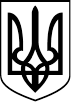 МУКАЧІВСЬКА МІСЬКА РАДАКОМУНАЛЬНА УСТАНОВА «ЦЕНТР НАДАННЯ СОЦІАЛЬНИХ ПОСЛУГ МУКАЧІВСЬКОЇ МІСЬКОЇ РАДИ»(КУ ЦНСП Мукачівської міської ради) пл.Духновича Олександра, 2, м. Мукачево, Закарпатська обл., 89600, тел. (03131) 5 42 90E-mail: 39739698@mail.gov.ua, код ЄДРПОУ 39739698 __________№ ________________  		 На № __________ від __________Міському головіА.БалогаЗвіт про пророблену роботу  Комунальною установою «Центр надання соціальних послуг Мукачівської міської ради» за  І квартал 2023 рокуКомунальна установа «Центр надання соціальних послуг Мукачівської міської ради" (далі Центр) є закладом соціального захисту населення, який проводить соціальну роботу та надає соціальні послуги особам/сім’ям, які належать до вразливих груп населення та/або перебувають у складних життєвих обставинах.Протягом І кварталу 2023 року - 81 особі надавалася соціальна послуга догляду вдома 6 (шістьма) соціальними робітниками Центру, в ході якої виконано заходи за місцем проживання (вдома) отримувачів соціальної послуги і полягають у наданні допомоги у веденні домашнього господарства, допомоги у самообслуговуванні, допомоги в організації взаємодії з іншими фахівцями та службами, допомоги у забезпеченні технічними засобами реабілітації, психологічній підтримці, наданні інформації з питань соціального захисту населення, допомоги в оформленні документів особам, які частково або повністю втратили/не набули здатності до самообслуговування, незалежної життєдіяльності. Фахівцями із соціальної роботи та соціальними робітниками застосовується адресність та індивідуальний підхід до кожного отримувача соціальної послуги на всіх етапах здійснення соціальної роботи.У розрахунку забезпечення соціальною послугою догляду вдома вісімдесят одної особи, з них склали: у міській місцевості - 63 особи; у сільській місцевості - 18 осіб – отримувачів соціальної послуги догляду вдома.	Під час надання соціальної послуги догляду вдома здійснено - 1651 візит за місцем проживання отримувачів соціальної послуги (вдома). Виконано - 7576 заходів, що складають зміст соціальної послуги, а саме: - придбано та доставлено продукти харчування, медикаменти, господарські та промислові товари; здійснено доставку гарячих обідів;  здійснено приготування їжі; допомога у веденні домашнього господарства: прибирання, винесення сміття, миття вікон, дверей, прання, прасування білизни, її заміна, розпалювання печі, дрібний ремонт одягу, допомога у оформленні документів, внесення платежів, звірення та передання показників, та інші; допомогу у самообслуговуванні (дотримання особистої гігієни, рухового режиму, прийом ліків, годування тощо); допомога у пересуванні; супроводження особи; допомога у оформленні та користуванні реабілітаційними засобами; допомога в оформленні документів на призначення та перерахування пенсій, пільг, субсидій, тощо; взаємодії з іншими фахівцями та службами; обробка присадибних ділянок; консультування з соціальних питань; та інші допоміжні заходи, які виникають за потреби.Для забезпечення індивідуальних потреб отримувачів соціальної послуги догляд вдома, дохід яких є низьким, Центром проводиться постійна робота із взаємодії з благодійниками, волонтерами та залучення їх до підтримки осіб, які найбільше цього потребують, так особи з інвалідністю та похилого віку отримують підтримку, матеріальну допомогу у формі продуктових наборів.  Проводиться постійна соціальна робота з вразливими групами населення, а саме: особами, сім’ями та дітьми, які перебувають у складних життєвих обставинах і потребують сторонньої допомоги. Загальна кількість сімей (осіб), охоплених соціальними послугами, у звітному періоді складає 55 сімей/осіб: з них 73 осіб старше 18-ти років та 71 дитина.           Протягом звітного періоду надійшло три звернення/повідомлення щодо сімей з дітьми, які є вимушеними переселенцями у зв’язку з війною на території України та оселилися на території Мукачівської міської територіальної громади, у яких здійснено оцінку потреб дітей та їх сім’ї в цілому та забезпечено соціальними послугами відповідно до визначених індивідуальних потреб. Внутрішньо переміщеним сім’ям постійно надаються інформаційні послуги.У порядку взаємодії та роботи міждисциплінарної команди з метою захисту дітей, які перебувають у складних життєвих обставинах працівниками Центру спільно із працівниками служби у справах дітей Мукачівської міської ради, офіцерами громади, медичними працівниками, здійснено 13 виїздів у сім’ї СЖО, де виховується 29 дітей.Протягом I кварталу 2023 року фахівцями із соціальної роботи спільно з працівниками управління соціального захисту населення Мукачівської міської ради та медичними працівниками взято участь у 71 комплексному визначенні індивідуальних потреб особи, яка потребує надання соціальних послуг (на непрофесійній основі) за місцем їх проживання.	З метою підвищення кваліфікації працівники Центру постійно беруть участь у різних навчальних семінарах з питань надання соціальних послуг, соціальної роботи з різними категоріями вразливих груп населення та шляхом самоосвіти. Директорка Комунальної установи «Центр надання соціальних послугМукачівської міської ради»                                                            Ольга ГЕГЕДОШ 